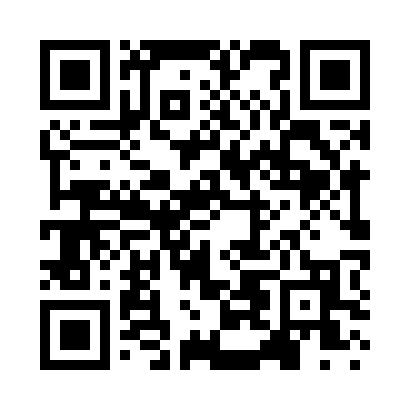 Prayer times for Aubrey Crossing, Montana, USAWed 1 May 2024 - Fri 31 May 2024High Latitude Method: Angle Based RulePrayer Calculation Method: Islamic Society of North AmericaAsar Calculation Method: ShafiPrayer times provided by https://www.salahtimes.comDateDayFajrSunriseDhuhrAsrMaghribIsha1Wed4:256:091:275:278:4510:292Thu4:236:081:275:278:4610:313Fri4:216:061:265:288:4810:344Sat4:186:051:265:288:4910:365Sun4:166:031:265:298:5010:386Mon4:146:011:265:298:5210:407Tue4:116:001:265:308:5310:428Wed4:095:581:265:308:5410:449Thu4:075:571:265:318:5610:4710Fri4:045:561:265:318:5710:4911Sat4:025:541:265:328:5910:5112Sun4:005:531:265:329:0010:5313Mon3:585:511:265:339:0110:5514Tue3:565:501:265:339:0310:5815Wed3:535:491:265:349:0411:0016Thu3:515:481:265:349:0511:0217Fri3:495:461:265:359:0611:0418Sat3:475:451:265:359:0811:0619Sun3:455:441:265:369:0911:0820Mon3:435:431:265:369:1011:1121Tue3:415:421:265:379:1111:1322Wed3:395:411:265:379:1311:1523Thu3:375:401:265:389:1411:1724Fri3:355:391:275:389:1511:1925Sat3:335:381:275:399:1611:2126Sun3:325:371:275:399:1711:2227Mon3:325:361:275:399:1811:2328Tue3:315:351:275:409:1911:2329Wed3:315:351:275:409:2011:2430Thu3:315:341:275:419:2111:2431Fri3:305:331:275:419:2211:25